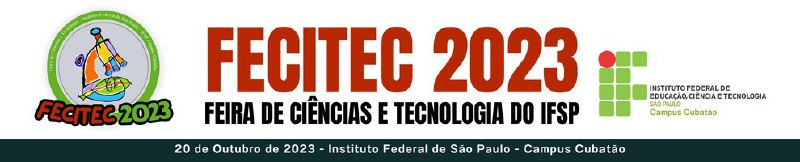 PLANO DE PESQUISA   INSTITUIÇÃO DE ENSINO  SÉRIE/ANO DOS ALUNOS  TÍTULO DO PROJETO:  É a primeira apresentação do assunto que desejamos provar ou desenvolver, ou seja, o título deve ser uma ideia sintetizada do tema.  Obs.: (Apague essas informações e deixe apenas a sua produção textual)  Resumo  (máximo 2000 caracteres com espaço);  QUESTÃO OU PROBLEMA ESCOLHIDO:  A partir de uma pequena introdução, a “Questão ou problema escolhido” deve ser capaz de responder a pelo menos 1 (uma) das questões abaixo e pode ser formulada no formato de uma pergunta:  · Qual é seu objetivo?  · Qual é a ideia que você está tentando testar?  · Qual é a pergunta científica que você está tentando responder?  · Quais são os problemas de sua comunidade?  · Quais são as necessidades?  · O que poderia ser melhorado?  · Defina e descreva o problema escolhido.  · Reduza o problema focando em um aspecto específico  Obs.: (Apague essas informações e deixe apenas a sua produção textual)  OBJETIVO:  Nesse item devemos explicar, de maneira clara, o que pretendemos investigar com o nosso trabalho de pesquisa. Ou seja, aonde pretendemos chegar com esse trabalho, quais contribuições queremos que ele traga.  Obs.: (Apague essas informações e deixe apenas a sua produção textual)  METODOLOGIA:   Nesse item devemos escrever onde e como será conduzida a pesquisa, as variáveis que serão estudadas, os métodos que serão adotados para análise dessas variáveis e os procedimentos e testes que serão conduzidos e os procedimentos que serão adotados para validar um protótipo ou experimento científico.  Obs.: (Apague essas informações e deixe apenas a sua produção textual)  MATERIAIS:  Quais recursos materiais (físicos e financeiros) serão utilizados para desenvolver o projeto?  Obs.: (Apague essas informações e deixe apenas a sua produção textual)  REFERÊNCIAS:.   Indicar os livros, sites, revistas, teses, trabalhos científicos, jornais, reportagens, etc., que foram utilizados para o levantamento e escolha do tema.  Obs.: (Apague essas informações e deixe apenas a sua produção textual)  Obs.: O arquivo deverá ser convertido para a extensão .pdf  PARTICIPANTES DO GRUPO  1.  2.  3.  4. 5. 6. 7. 8. ORIENTADOR/COORDENADOR  1.  CATEGORIA  (   ) Ciências Exatas e Engenharias  (   ) Ciências Humanas e Biológicas                     (   ) Tecnologias                     (   ) Ensino de Jovens e Adultos (EJA) 